第五屆動物用疫苗產學研聯盟研討會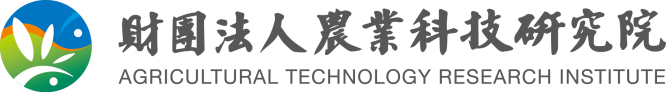 指導單位：行政院農業委員會　　主辦單位：財團法人農業科技研究院日    期：106年7月11日(星期二)、7月12日(星期三)地    點：財團法人農業科技研究院竹南院區141演講廳(苗栗縣竹南鎮科東二路52號)議程表 ◎主辦單位保有彈性調整議程及講座之權利，一切依網站公告為準。日期時間內容主講/主持人7/11(二)08:30-09:00報到、領取資料報到、領取資料7/11(二)09:00-09:10長官致詞長官致詞7/11(二)09:10-10:10Animal Vaccines R&D: From Ideas to Final Products 動物疫苗的研發：從構想到成品朱賢主博士 專家顧問Dr. Hsien-Jue ( Steve ) ChuFounder/ Steve Chu Consulting7/11(二)10:10-11:10動物疫苗廠cGMP之製程確效劉佳旻 處長潤雅生技股份有限公司品質管理處7/11(二)11:10-12:20Use of Vaccine and Natural Infection to Control PEDV.Kelly M. Lager 博士National Animal Disease CenterUSDA-Agricultural Research Service口譯：陳世平 博士財團法人農業科技研究院 動物科技研究所7/11(二)12:20-12:30歐盟動物疫苗相關法規導讀手冊說明王仕蓉 副所長財團法人農業科技研究院 動物科技研究所7/11(二)12:30-13:30午餐午餐7/11(二)13:30-14:30獸醫師建立動物用疫苗免疫適期之經驗分享李淑慧 分所長行政院農業委員會家畜衛生試驗所動物用藥品檢定分所7/11(二)14:30-14:50交流茶敍交流茶敍7/11(二)14:50-15:50獸醫師建立動物用疫苗免疫適期之經驗分享李淑慧 分所長行政院農業委員會家畜衛生試驗所動物用藥品檢定分所7/11(二)15:50閉幕-賦歸閉幕-賦歸7/12(三)09:30-10:00報到、領取資料報到、領取資料7/12(三)10:00-10:10長官致詞長官致詞7/12(三)10:10-12:00動物用疫苗成果衍生新創事業/部門討論林俊宏 副院長財團法人農業科技研究院7/12(三)12:00閉幕-賦歸閉幕-賦歸